В соответствии с Бюджетным кодексом Российской Федерации, на основании Федерального закона от 06.10.2003 № 131-ФЗ «Об общих принципах организации местного самоуправления в Российской Федерации», Уставом городского поселения Углич, постановлением Администрации городского поселения Углич от 11.11.2016 № 223 «Об утверждении положения о программно-целевом планировании и контроле» Администрация городского поселения УгличПОСТАНОВЛЯЕТ:1.	Утвердить муниципальную программу «Содержание жилищного, коммунального хозяйства и объектов благоустройства городского поселения Углич на 2018 - 2020 годы» (далее - Программа).2.	МУ Управление финансов Администрации городского поселения Углич (Шумакова С.А.) обеспечить финансирование Программы в пределах утвержденных бюджетных ассигнований.3.	Контроль исполнения настоящего постановления оставляю за собой.4.	Настоящее постановление опубликовать в газете «Угличская газета» и разместить на официальном сайте Администрации городского поселения Углич.5.	Настоящее постановление вступает в силу с момента подписания.Глава городского поселения						С.В. СтавицкаяУтверждена постановлением Администрации городского поселения Угличот 29.12.2017 № 394МУНИЦИПАЛЬНАЯ ПРОГРАММА«СОДЕРЖАНИЕ ЖИЛИЩНОГО, КОММУНАЛЬНОГО ХОЗЯЙСТВА И ОБЪЕКТОВ БЛАГОУСТРОЙСТВА ГОРОДСКОГО ПОСЕЛЕНИЯ УГЛИЧ НА 2018 - 2020 ГОДЫ»Углич2018Паспорт программыОбщая потребность в финансовых ресурсахКраткое описание текущей ситуации Содержание жилищного, коммунального хозяйства и объектов благоустройства – это мероприятия, направленные на обеспечение и повышение комфортности условий проживания граждан, поддержание и улучшение эксплуатационного,  санитарного, экологического и эстетического состояния объектов благоустройства, жилищного и коммунального хозяйства, осуществляемые органом местного самоуправления, физическими и юридическими лицами. В этих вопросах имеется ряд общих проблем. Работы не приобрели пока комплексного, постоянного характера. Проблемой является недофинансирование ремонта сетей уличного освещения, объектов внешнего благоустройства, муниципального жилого фонда. Недостаточно занимаются благоустройством и содержанием закрепленных территорий организации и жители города, особенно остро стоит проблема восстановления инфраструктуры после проведения земляных работ по прокладке и ремонту коммуникаций, которые ведутся бессистемно. Указанные факторы негативно влияют на эмоциональное состояние и качество жизни населения и гостей города.Анализ существующего положения по направлениям МП (подпрограммам).Жилищное хозяйствоНа территории городского поселения Углич расположено 494 многоквартирных дома, из них в 270 домах имеется муниципальный жилой фонд городского поселения Углич. Из 270 домов числятся вновь введенными в эксплуатацию, 2012-2017 годов постройки, 29 домов (45025,7 м2).В муниципальной собственности городского поселения Углич находятся 615 жилых помещений (квартир и комнат) общей площадью 25805,36 кв. м.С 01.01.2012 признаны аварийными – 42 МКД, признаны непригодными для проживания – 29 МКД.Часть домов не имеет отдельных видов благоустройства (газоснабжения, канализации, централизованного отопления), часть помещений не укомплектованы индивидуальными приборами учета на холодное и горячее водоснабжение. В части жилищного муниципального фонда требуется проведение мероприятий по переводу на газовое отопление.Ежегодно, в рамках региональной программы капитального ремонта общего имущества в многоквартирных домах Ярославской области на 2014-2043 годы, перечисляются взносы за капитальный ремонт за муниципальный жилищный фонд. За счёт бюджетных средств города выполняется капитальный ремонт отдельных квартир. Кроме того, оплачиваются расходы по содержанию жилых помещений: обследование печей, ограничение доступа и оплата коммунальных услуг за свободные помещения.Коммунальное хозяйствоВ муниципальной собственности городского поселения Углич находится муниципальное унитарное предприятие «Предприятие коммунально-бытового обслуживания», оказывающее населению услуги бань. В связи с ведущимся в городе строительством жилых домов, газификацией  частного жилого сектора, позволяющей благоустраивать дома посещаемость бань ежегодно снижается. В то же время, потребность в этих услугах остаётся на уровне 2600 - 2700  посещений в месяц. Особенно важно обеспечение данной услугой людей пожилого возраста, проживающих в неблагоустроенных домах. Проблемой в данной сфере является изношенность оборудования и коммуникаций бани, например системы вентиляции, приводящей к разрушению несущих конструкций. В связи с низкой посещаемостью,  большими затратами на ремонт оборудования, высокой стоимостью энергоносителей необходимо возмещение разницы между полной стоимостью услуги и ценой для населения для обеспечения доступности в этой услуге малоимущих граждан.Уличное освещениеВ настоящее время уличное освещение оснащено на 65% от необходимого (2689 светильника при проектной величине 4109 шт.), главным образом за счет не соответствия нормативным требованиям сети на улицах частного жилого сектора, окраинах города. Часть сетей освещения находится в изношенном состоянии, и не соответствует современным требованиям энергоэффективности. Отсутствие нормальной освещенности территории способствует ухудшению правопорядка, снижению безопасности дорожного движения, негативно влияет на эмоциональное состояние и качество жизни населения. Для развития и реконструкции освещения требуется дополнительное финансирование. В настоящее время основной задачей является обеспечение надёжности работы существующих сетей уличного освещения.ОзеленениеЗелёные насаждения на городских территориях играют важную роль в очищении атмосферы, защиту от пыли на улично-дорожной сети. Существующие участки зеленых насаждений общего пользования недостаточно благоустроены, нуждаются в постоянном уходе, не имеют поливочного водопровода, на территории города существует большое количество незастроенных территорий, требующих ухода. Зелёные насаждения состарились и требуют замены. Необходим систематический уход за существующими насаждениями: вырезка поросли, уборка аварийных и старых деревьев, декоративная обрезка, подсадка саженцев, разбивка клумб, уход за газонами, окашивание пустырей, придомовых территорий. Окашивание так же является одной из составляющих противоклещевых мероприятий наравне с акарицидной обработкой насаждений. Для решения этой проблемы необходимо, чтобы работы по озеленению выполнялись специалистами, по плану, в соответствии с требованиями стандартов. Кроме того, действия организаций, обслуживающих многоквартирный жилой фонд и общегородские территории, принимающих участие в решении данной проблемы,  должны быть согласованы между собой.Прочие мероприятия по благоустройству территории городаОдной из проблем благоустройства территории поселения является негативное отношение жителей к элементам благоустройства: приводятся в негодность детские площадки, элементы внешнего благоустройства, разрушаются и разрисовываются фасады зданий, а так же содержание гражданами домашних животных с нарушением всех норм и правил.Серьезную озабоченность вызывают образующиеся несанкционированные свалки ТБО. Несмотря на предпринимаемые меры, их количество не уменьшается. Обычный бытовой мусор наносит огромный вред окружающей среды, а в дальнейшем здоровью проживающих рядом людей.Цели ПрограммыЦелью МП является создание благоприятной и комфортной среды для жизнедеятельности населения городского поселения Углич: комплексное решение проблем содержания объектов благоустройства, жилищного и коммунального хозяйства, территории города (обеспечение и улучшение внешнего вида, технического состояния инфраструктуры).Цели подпрограмм3. Задачи и результаты, мероприятия МЦП3.1. Задачи и результаты, мероприятия подпрограммы  «Жилищное хозяйство»3.2. Задачи и результаты, мероприятия подпрограммы  «Коммунальное хозяйство»  Задачи и результаты, мероприятия подпрограммы «Уличное освещение»3.4. Задачи и результаты, мероприятия подпрограммы  «Озеленение»Задачи и результаты, мероприятия подпрограммы «Прочие мероприятия по благоустройству территории города»Механизмы реализации МППрограмма финансируется за счёт средств бюджета городского поселения Углич.Реализация мероприятий МП осуществляется в соответствии с Федеральным законом от 05.04.2013 года № 44-ФЗ «О контрактной системе в сфере закупок товаров, работ, услуг для обеспечения государственных и муниципальных нужд».Управление МП осуществляет Администрация городского поселения Углич путём проведения технического надзора  за выполнением работ, оказанием услуг.Исполнителями мероприятий, предусмотренных Программой, являются специализированные предприятия, или индивидуальные предприниматели, имеющие необходимые лицензии, соответствующий персонал, техническое обеспечение. Взаимодействие между  исполнителем  МП  и исполнителями мероприятий осуществляется путём заключения гражданско-правовых договоров на закупки товаров, работ, услуг для обеспечения государственных и муниципальных нужд. Инструментом контроля исполнения мероприятий МП является проведение экспертизы выполненных работ, оказанных услуг, проводимой в соответствии с Федеральным законом от 05.04.2013 № 44-ФЗ «О контрактной системе в сфере закупок товаров, работ, услуг для обеспечения государственных и муниципальных нужд».Финансовый контроль целевого использования средств осуществляет МУ Управление финансов Администрации городского поселения Углич.Контроль реализации МП осуществляет Управление экономики Администрации городского поселения Углич. 5. Оценка результативности и эффективности реализации ПрограммыОценка результативности и эффективности реализации Программы осуществляется в соответствии с Положением о программно-целевом планировании и контроле, утвержденным постановлением Администрации городского поселения Углич от 11.11.2016 № 223 «Об утверждении положения о программно-целевом планировании и контроле».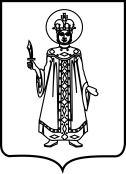 ПОСТАНОВЛЕНИЕАДМИНИСТРАЦИИ ГОРОДСКОГО ПОСЕЛЕНИЯ УГЛИЧ ЯРОСЛАВСКОЙ ОБЛАСТИПОСТАНОВЛЕНИЕАДМИНИСТРАЦИИ ГОРОДСКОГО ПОСЕЛЕНИЯ УГЛИЧ ЯРОСЛАВСКОЙ ОБЛАСТИПОСТАНОВЛЕНИЕАДМИНИСТРАЦИИ ГОРОДСКОГО ПОСЕЛЕНИЯ УГЛИЧ ЯРОСЛАВСКОЙ ОБЛАСТИПОСТАНОВЛЕНИЕАДМИНИСТРАЦИИ ГОРОДСКОГО ПОСЕЛЕНИЯ УГЛИЧ ЯРОСЛАВСКОЙ ОБЛАСТИПОСТАНОВЛЕНИЕАДМИНИСТРАЦИИ ГОРОДСКОГО ПОСЕЛЕНИЯ УГЛИЧ ЯРОСЛАВСКОЙ ОБЛАСТИот29.12.2017№394Об утверждении муниципальной программы «Содержание жилищного, коммунального хозяйства и объектов благоустройства городского поселения Углич на 2018 - 2020 годы»Об утверждении муниципальной программы «Содержание жилищного, коммунального хозяйства и объектов благоустройства городского поселения Углич на 2018 - 2020 годы»Об утверждении муниципальной программы «Содержание жилищного, коммунального хозяйства и объектов благоустройства городского поселения Углич на 2018 - 2020 годы»Об утверждении муниципальной программы «Содержание жилищного, коммунального хозяйства и объектов благоустройства городского поселения Углич на 2018 - 2020 годы»Цель  МПСоздание благоприятной и комфортной среды для жизнедеятельности населения городского поселения УгличСоздание благоприятной и комфортной среды для жизнедеятельности населения городского поселения УгличСрок действия МП2018 – 2020 годы2018 – 2020 годыПеречень подпрограммЖилищное хозяйствоЖилищное хозяйствоПеречень подпрограммКоммунальное хозяйствоКоммунальное хозяйствоПеречень подпрограммУличное освещениеУличное освещениеПеречень подпрограммОзеленениеОзеленениеПеречень подпрограммПрочие мероприятия по благоустройству городаПрочие мероприятия по благоустройству городаОтветственный исполнитель МПАдминистрация городского поселения УгличСтавицкая Светлана Владимировна, Глава городского поселения Углич, тел.(48532)2-22-32Исполнители МПУправление обеспечения жизнедеятельности Администрации городского поселения УгличТретьяков Евгений Юрьевич, начальник управления обеспечения жизнедеятельности Администрации городского поселения Углич, тел.(48532)2-38-36Исполнители МПМУ «Центр комплексного обслуживания» городского поселения УгличЛавренко Николай Леонидович, начальник МУ «Центр комплексного обслуживания» городского поселения Углич, тел.(48532)2-38-36Исполнители МПМУ «Центр комплексного обслуживания» городского поселения УгличБирюкова Валентина Васильевна, главный специалист МУ «Центр комплексного обслуживания» городского поселения Углич, тел.(48532)2-00-29Исполнители МПМУ «Центр комплексного обслуживания» городского поселения УгличБалакина Ирина Евгеньевна, главный специалист МУ «Центр комплексного обслуживания» городского поселения Углич, тел.(48532)2-00-29Исполнители МПМУ Управление финансов Администрации городского поселения УгличШумакова Светлана Анатольевна, начальник МУ Управление финансов Администрации городского поселения Углич, тел.(48532)2-05-50Электронный адрес размещения информации о МП в интернетеinfo@goroduglich.ruinfo@goroduglich.ruИсточники финансированияОбъём финансирования, тыс. руб.Объём финансирования, тыс. руб.Объём финансирования, тыс. руб.Объём финансирования, тыс. руб.Объём финансирования, тыс. руб.Объём финансирования, тыс. руб.Источники финансированиявсегов том числе по годамв том числе по годамв том числе по годамв том числе по годамв том числе по годамИсточники финансированиявсего201820192019202020201233445Подпрограмма  1Жилищное хозяйство18 8805 9605 9605 9605 9606 960Местный бюджет18 8805 9605 9605 9605 9606 960Подпрограмма  2Коммунальное хозяйство34 80012 60012 60011 10011 10011 100Местный бюджет34 80012 60012 60011 10011 10011 100Подпрограмма  3Уличное освещение45 60015 20015 20015 20015 20015 200Местный бюджет45 60015 20015 20015 20015 20015 200Подпрограмма  4Озеленение23 5007 5007 5007 0007 0009 000Местный бюджет23 5007 5007 5007 0007 0009 000Подпрограмма  5Прочие мероприятия по благоустройству территории города21 94573157315731573157315Местный бюджет21 94573157315731573157315ИТОГО по МП144 72548 57548 57546 57546 57549 575Показатели целейПоказатели целейПоказатели целейПоказатели целейПоказатели целейПоказатели целейПоказатели целейПоказатели целейнаименование показателяединица измерениябазовое значение2017 годбазовое значение2017 годбазовое значение2017 годпланируемое значениепланируемое значениепланируемое значениенаименование показателяединица измерениябазовое значение2017 годбазовое значение2017 годбазовое значение2017 год2018 год2019 год2020 год12333456Подпрограмма 1. Жилищное хозяйствоПодпрограмма 1. Жилищное хозяйствоПодпрограмма 1. Жилищное хозяйствоПодпрограмма 1. Жилищное хозяйствоПодпрограмма 1. Жилищное хозяйствоПодпрограмма 1. Жилищное хозяйствоПодпрограмма 1. Жилищное хозяйствоПодпрограмма 1. Жилищное хозяйство1.1. Сохранение муниципального жилищного фонда, в состоянии, обеспечивающем нанимателям комфортные условия проживания Ед. жилого фонда6156156156156156151.2. Улучшение жилищных условий граждан, проживающих на территории городского поселения м2---575757Подпрограмма 2. Коммунальное хозяйствоПодпрограмма 2. Коммунальное хозяйствоПодпрограмма 2. Коммунальное хозяйствоПодпрограмма 2. Коммунальное хозяйствоПодпрограмма 2. Коммунальное хозяйствоПодпрограмма 2. Коммунальное хозяйствоПодпрограмма 2. Коммунальное хозяйствоПодпрограмма 2. Коммунальное хозяйство2.1. Обеспечение граждан, проживающих на территории городского поселения услугами баньчел.2662266226622600260026002.2. Улучшение качества очистки общегородских территорий в зимний периодкм.чел.95,63214695,63214695,63214695,63214695,63214695,632146Подпрограмма 3. Уличное освещениеПодпрограмма 3. Уличное освещениеПодпрограмма 3. Уличное освещениеПодпрограмма 3. Уличное освещениеПодпрограмма 3. Уличное освещениеПодпрограмма 3. Уличное освещениеПодпрограмма 3. Уличное освещениеПодпрограмма 3. Уличное освещение3.1. Обеспечение надёжности работы существующих сетей уличного освещения на территории городского поселения Угличшт. светильников268926892689268926892689Подпрограмма 4. ОзеленениеПодпрограмма 4. ОзеленениеПодпрограмма 4. ОзеленениеПодпрограмма 4. ОзеленениеПодпрограмма 4. ОзеленениеПодпрограмма 4. ОзеленениеПодпрограмма 4. ОзеленениеПодпрограмма 4. Озеленение4.1.Создание благоприятных и безопасных условий пребывания населения на озеленённых общегородских территориях:Рубка и обрезка деревьевшт.5955955951195700700Стрижка кустарника в живой изгороди Вырубка кустарникам.пм24938-4938-4938-4900165945000900050009000Содержание цветников (общегородские территории)м2189418941894189418941894Выкашивание травостоя:- газоным2644000644000644000493000493000493000- внутриквартальные территориим2351000351000351000260000260000260000Подпрограмма 5. Прочие мероприятия по благоустройству  территории городаПодпрограмма 5. Прочие мероприятия по благоустройству  территории городаПодпрограмма 5. Прочие мероприятия по благоустройству  территории городаПодпрограмма 5. Прочие мероприятия по благоустройству  территории городаПодпрограмма 5. Прочие мероприятия по благоустройству  территории городаПодпрограмма 5. Прочие мероприятия по благоустройству  территории городаПодпрограмма 5. Прочие мероприятия по благоустройству  территории городаПодпрограмма 5. Прочие мероприятия по благоустройству  территории города5.1. Повышение уровня внешнего благоустройства и содержания территории города:парки, скверы, места массового пребывания граждангага22,420,1420,1420,1420,14№ п/пНаименование задачи, результата, мероприятияВид бюджетного ассигнованияЕдиница измеренияИсточник финансированияЗначение результата,объем финансирования мероприятийЗначение результата,объем финансирования мероприятийЗначение результата,объем финансирования мероприятий№ п/пНаименование задачи, результата, мероприятияВид бюджетного ассигнованияЕдиница измеренияИсточник финансированияочередной финансовый год1-й год планового периода2-й год планового периода№ п/пНаименование задачи, результата, мероприятияВид бюджетного ассигнованияЕдиница измеренияИсточник финансирования2018 год2019 год2020 год123456781.Задача 1.Содержание муниципального жилищного фондатыс. руб.всего3460,03460,04460,01.Задача 1.Содержание муниципального жилищного фондатыс. руб.МБ3460,03460,04460,0РезультатыСоответствие состояния жилищного фонда требованиям строительных и санитарных нормм225805,3625805,3625805,36Мероприятия1.1Содержание муниципального жилищного фондатыс. руб.760,01960,02500,01.2Взносы на капитальный ремонт муниципального жилищного фондатыс. руб.1500,01500,01960,01.3Перевод жилищного фонда на газовое отоплениетыс. руб.1200,0--2.Задача 2.Приобретение жилищного фонда тыс. руб.всего2000,02000,02000,02.Задача 2.Приобретение жилищного фонда тыс. руб.МБ2000,02000,02000,0РезультатыУлучшение жилищных условий гражданм25757572.1Приобретение жилищного фонда по решению судатыс. руб.2000,02000,02000,03Задача 3.Переселение граждан из аварийного жилищного фонда.тыс. руб.всего500,0500,0500,03Задача 3.Переселение граждан из аварийного жилищного фонда.тыс. руб.МБ500,0500,0500,0РезультатыСоздание условий для жилищного строительствам31250125012503.1Снос аварийных домов.тыс. руб.500,0500,0500,0Итого по подпрограмме 1Итого по подпрограмме 1Итого по подпрограмме 1тыс. руб.всего5960,05960,06960,0Итого по подпрограмме 1Итого по подпрограмме 1Итого по подпрограмме 1МБ5960,05960,06960,0№ п/пНаименование задачи, результата, мероприятияВид бюджетного ассигнованияЕдиница измеренияИсточник финансированияЗначение результата,объем финансирования мероприятийЗначение результата,объем финансирования мероприятийЗначение результата,объем финансирования мероприятий№ п/пНаименование задачи, результата, мероприятияВид бюджетного ассигнованияЕдиница измеренияИсточник финансированияочередной финансовый год1-й год планового периода2-й год планового периода№ п/пНаименование задачи, результата, мероприятияВид бюджетного ассигнованияЕдиница измеренияИсточник финансирования2018 год2019 год2020 год123456781.Задача 1.Обеспечение работы объектов коммунального хозяйстватыс. руб.всего5500,04000,04000,01.Задача 1.Обеспечение работы объектов коммунального хозяйстватыс. руб.МБ5500,04000,04000,0РезультатыОбеспечение населения услугами баньчел.260026002600Мероприятия1.1Возмещение недополученных доходов в связи с предоставлением населению услуг бытового обслуживания (общественных бань) на территории города по тарифам, не обеспечивающим возмещение издержек.Субсидия тыс. руб.5500,04000,04000,02.Задача 2. Приобретение коммунальной техники.тыс. руб.всего7100,07100,07100,02.Задача 2. Приобретение коммунальной техники.тыс. руб.МБ7100,07100,07100,0РезультатыУлучшение качества очистки общегородских территорий в зимний периодкм95,695,695,62.1.Расходы на приобретение коммунальной техники по договору лизингатыс. руб.7100,07100,07100,0Итого по подпрограмме 2Итого по подпрограмме 2Итого по подпрограмме 2тыс. руб.всего12600,011100,011100,0Итого по подпрограмме 2Итого по подпрограмме 2Итого по подпрограмме 2тыс. руб.МБ12600,011100,011100,0№ п/пНаименование задачи, результата, мероприятияВид бюджетного ассигнованияЕдиница измере-нияИсточник финансированияЗначение результата,объем финансирования мероприятийЗначение результата,объем финансирования мероприятийЗначение результата,объем финансирования мероприятий№ п/пНаименование задачи, результата, мероприятияВид бюджетного ассигнованияЕдиница измере-нияИсточник финансированияочередной финансо-вый год1-й год планового периода2-й год планового периода№ п/пНаименование задачи, результата, мероприятияВид бюджетного ассигнованияЕдиница измере-нияИсточник финансирования2018 год2019 год2020 год123456781.Задача. Содержание сетей уличного освещениятыс. руб.всего15200,015200,015200,01.Задача. Содержание сетей уличного освещениятыс. руб.МБ15200,015200,015200,0РезультатыСоответствие освещённости улично-дорожной сети  нормативным требованиям, предъявляемым СНиП23-05-9шт. светильников268926892689Мероприятия1.1Электроснабжение  уличного освещениятыс. руб.12000,012000,012000,01.2Нормативное содержание сетей уличного освещениятыс. руб.3200,03200,03200,0Итого по подпрограмме 3 Итого по подпрограмме 3 Итого по подпрограмме 3 тыс руб.всего15200,015200,015200,0Итого по подпрограмме 3 Итого по подпрограмме 3 Итого по подпрограмме 3 тыс руб.МБ15200,015200,015200,0№ п/пНаименование задачи, результата, мероприятияВид бюджетного ассигнованияЕдиница измеренияИсточник финансированияЗначение результата,объем финансирования мероприятийЗначение результата,объем финансирования мероприятийЗначение результата,объем финансирования мероприятий№ п/пНаименование задачи, результата, мероприятияВид бюджетного ассигнованияЕдиница измеренияИсточник финансированияочередной финансовый год1-й год планового периода2-й год планового периода№ п/пНаименование задачи, результата, мероприятияВид бюджетного ассигнованияЕдиница измеренияИсточник финансирования2018 год2019 год2020 год123456781.Задача 1.Оздоровление зелёных насаждений на территории города  тыс.руб.всего7500,07000,09000,01.Задача 1.Оздоровление зелёных насаждений на территории города  тыс.руб.МБ7500,07000,09000,0РезультатыСоответствие состояния зелёных насаждений требованиям, изложенным в технических заданиях муниципальных контрактовМероприятия1.1Рубка аварийных деревьев, обрезка живых изгородей, кошение культурных газонов, обочин дорог,  внутриквартальных территорий, содержание цветниковтыс.руб.7330,06830,08830,01.2Акарицидная обработка зелёных насажденийтыс.руб.170,0170,0170,0Итого по подпрограмме 4Итого по подпрограмме 4Итого по подпрограмме 4тыс.руб.всего7500,07000,09000,0Итого по подпрограмме 4Итого по подпрограмме 4Итого по подпрограмме 4тыс.руб.МБ7500,07000,09000,0№ п/пНаименование задачи, результата, мероприятияВид бюджетного ассигнованияЕдиница измеренияИсточник финансированияЗначение результата,объем финансирования мероприятийЗначение результата,объем финансирования мероприятийЗначение результата,объем финансирования мероприятий№ п/пНаименование задачи, результата, мероприятияВид бюджетного ассигнованияЕдиница измеренияИсточник финансированияочередной финансовый год1-й год планового периода2-й год планового периода№ п/пНаименование задачи, результата, мероприятияВид бюджетного ассигнованияЕдиница измеренияИсточник финансирования2018 год2019 год2020 год123456781.Задача 1.Создание благоприятных условий пребывания горожан и гостей города в зонах массового отдыха тыс. руб.всего7315,07315,07315,01.Задача 1.Создание благоприятных условий пребывания горожан и гостей города в зонах массового отдыха тыс. руб.МБ7315,07315,07315,0РезультатыСоответствие состояния общегородской территории требованиям, изложенным в технических заданиях муниципальных контрактовМероприятия1.1Комплексное содержание общегородских территорий (уборка, ремонт, замена, поставка недостающих МАФ и элементов инфраструктуры)тыс. руб.7315,07315,07315,0Итого по подпрограмме 5Итого по подпрограмме 5Итого по подпрограмме 5тыс. руб.всего7315,07315,07315,0Итого по подпрограмме 5Итого по подпрограмме 5Итого по подпрограмме 5тыс. руб.МБ7315,07315,07315,0